Times New Roman 12 points and 1.5 interspaces must be used, simple typeface, centred[article title in English]Times New Roman 12 points and 1.5 interspaces must be used, typeface simple, to the left[Name and surname of the author/authors]Times New Roman 12 points and 1.5 interspaces must be used, typeface simple, to the left[Name of scientific institution (affiliation)]Abstract Times New Roman 12 points, justification.(100-250 words) – structured abstract is applied. It refers to all consecutive sections of the article, i.e. the introduction, research materials and methods used in the article and the most significant research findings and conclusions.Key words: (max. 6)JEL codes: link (At least 1 code from the Journal of Economic Literature classification)Main textTimes New Roman 12 points, 1.5 interspaces must be used, justification. Impersonal form. Volume of the article including summary, keywords, references, tables, figures and other graphic materials should not exceed 12 pages of typescript. The article submitted for publication in Scientific Quartely INTERCATHEDRA should contain a clearly defined aim of the research, a precise description of the phenomena and methods used, results of the analysis and proprietary conclusions obtained. The research problem should ensure support in the assessment of socio-economic phenomena. When making reference to other authors’ publications, the name and year must be provided in parentheses in chronological order (Kowalski 2005, Nowak 2007) or ... according to Kowalski (2005).Introduction to the article describing the empirical research should include: the aim of the research, justification of the research problem undertaken, and reference to the subject literature, unless references are a separate part of the article. In-text citations referring to the cited sources should be in accordance with APA standard (in the main text, not in the footnote).In the article describing the empirical study the part titled Research Method is essential. It should contain: subject and period of the study, data sources and applied research methods.Tables and data sheet as well as graphical elements (figures, maps and diagrams) must be recalled in the text with own numbering (e.g. Table 1, Figure 1). Figures and tables must be numbered in order and placed close to their reference in the text or in separate files, indicating their position. The size of a figure must not exceed the B5 format (12.5 × 19.5 cm). All figures should be prepared in black and white only.[Examples of figures and general guidelines]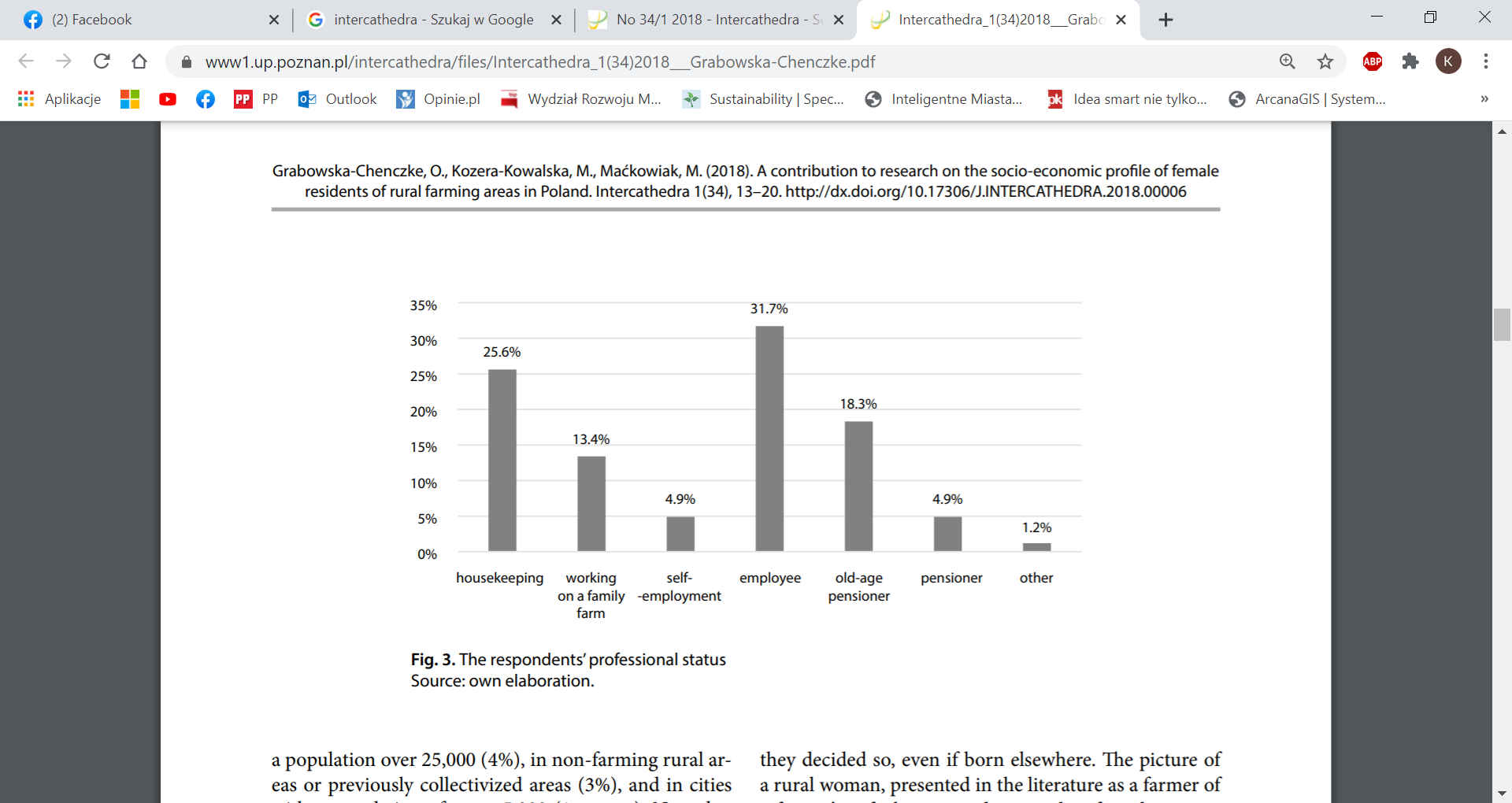 Fig. 3. The respondent’s professional statusSource: own elaboration.[Examples of tables and general guidelines]Table 1. Real 2015 values of the D!, D% (median), D9 deciles of own income per capita and D9/D5 ratio among communes of Wielkopolska province and the whole of Poland in 2005-2015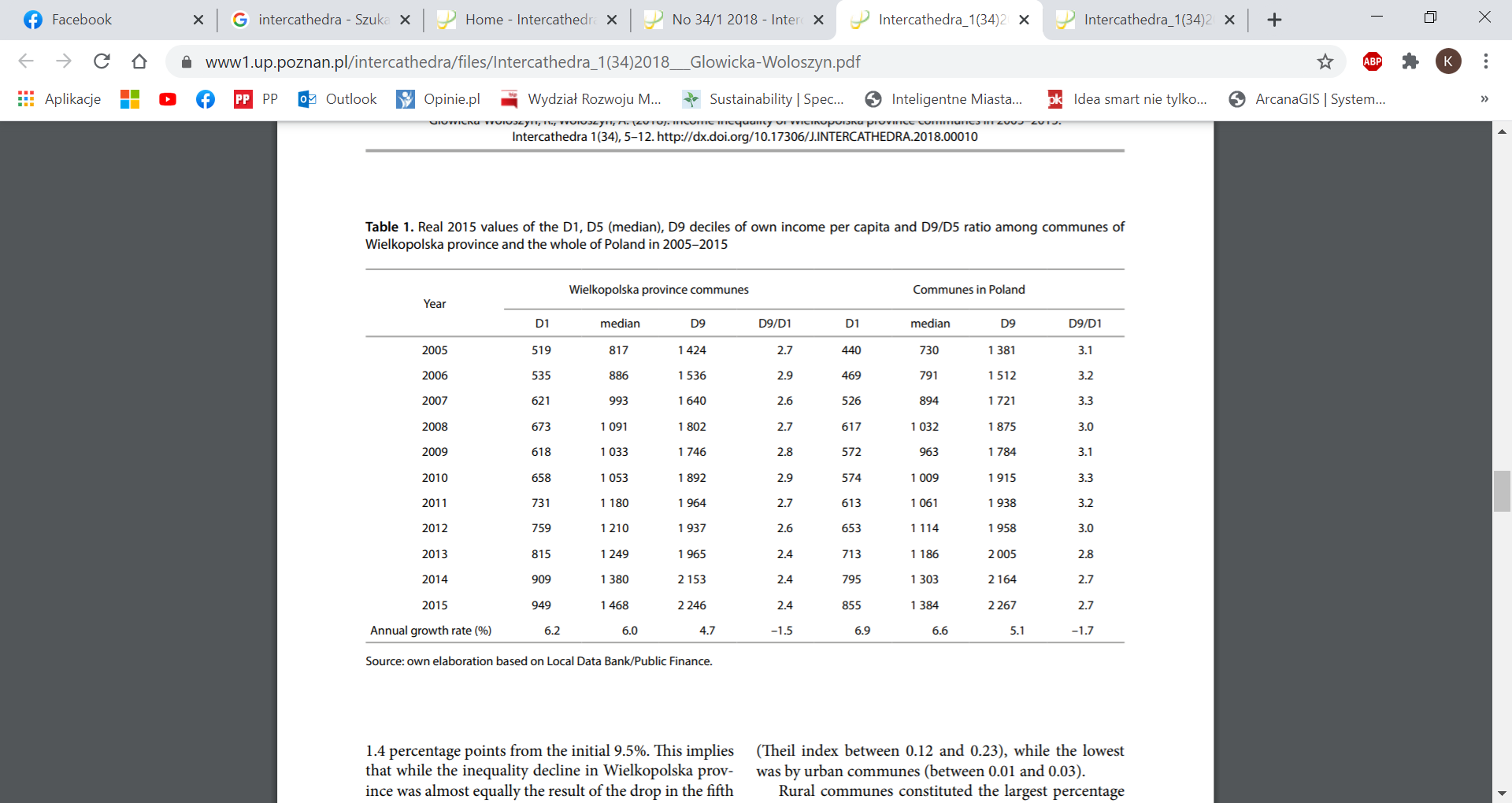 Source: own elaboration based on Local Data Bank/Public Finance.The last part of the article is Conclusion. It should be concise and reflect the essence of the research problem presented in the article. Numerical data should not be provided herein. Conclusions should refer to the content of the article and in particular to the aim of the research.References (normally not less than 20, the literature sources of the article must iclude as much as possible Web of Science cited journals). The references must be listed in alphabetical order under the APA standards (http://www.apastyle.org).BookBartkowiak, N., Poczta, W. (2012). Czynniki rozwoju obszarów wiejskich w Wielkopolsce (page numbers). Poznań: Wyd. UPEdited bookDomańska-Baer, A., Suchoń, A. (eds). (2014). Ochrona własności intelektualnej. Wybrane zagadnienia prawne (page numbers). Poznań: Wyd. UP,ChapterAutor, A. (2014). Chapter title. In: A. Domańska-Baer, A. Suchoń (eds), Ochrona własności intelektualnej. Wybrane zagadnienia prawne (page numbers). Poznań: Wyd. UP.Journal articleSuchoń, A. (2014). Perpetual usufruct of agricultural lands – selected legal and financial issues. J. Agribus. Rural Dev., 4(34), page numbers.InternetAutor, A. (2015). Title. Accessed 20 May 2015, available from: www.stronainternetowa.plIf no autor: Biotechnologia (2011). Accessed 20 May 2015, available from: https://pl.wikipedia.org/wiki/BiotechnologiaLegal referenceUstawa z dnia 29 maja 2015 r. o zmianie ustawy o lasach oraz niektórych innych ustaw (2011). Dz.U. poz. 671.Rozporządzenie Rady (WE) nr 1258/99 z dnia 17 maja 1999 r. w sprawie finansowania wspólnej polityki rolnej (1999). Dz. Urz. WE L 160 z 26.6.1999, page numbers.Corresponding author – in the following order: university degree, first name, surname, name of scientific institution (department, faculty, university), university address, author's e-mail